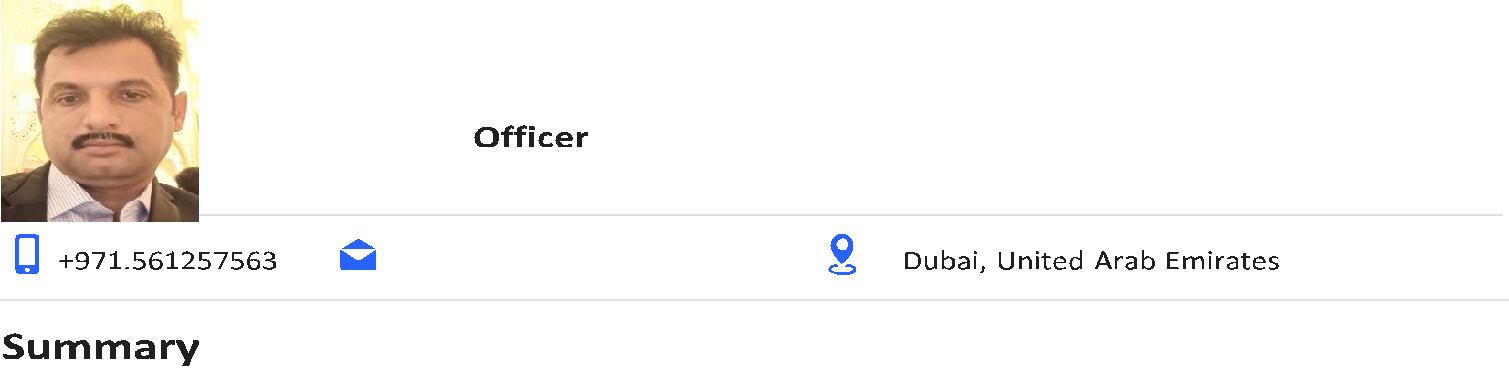 KHURRAMEmail: khurram-397651@gulfjobseeker.com Having almost 5 years of extensive experience in Retail Banking, Credit and Collections, Investment and Business Development inU.A.E. Currently resident in U.A.E.Nationality - PakistanDate of Birth – 02-12-1978SkillsCommercial/Retail Banking | Client Handling | Business Development Programs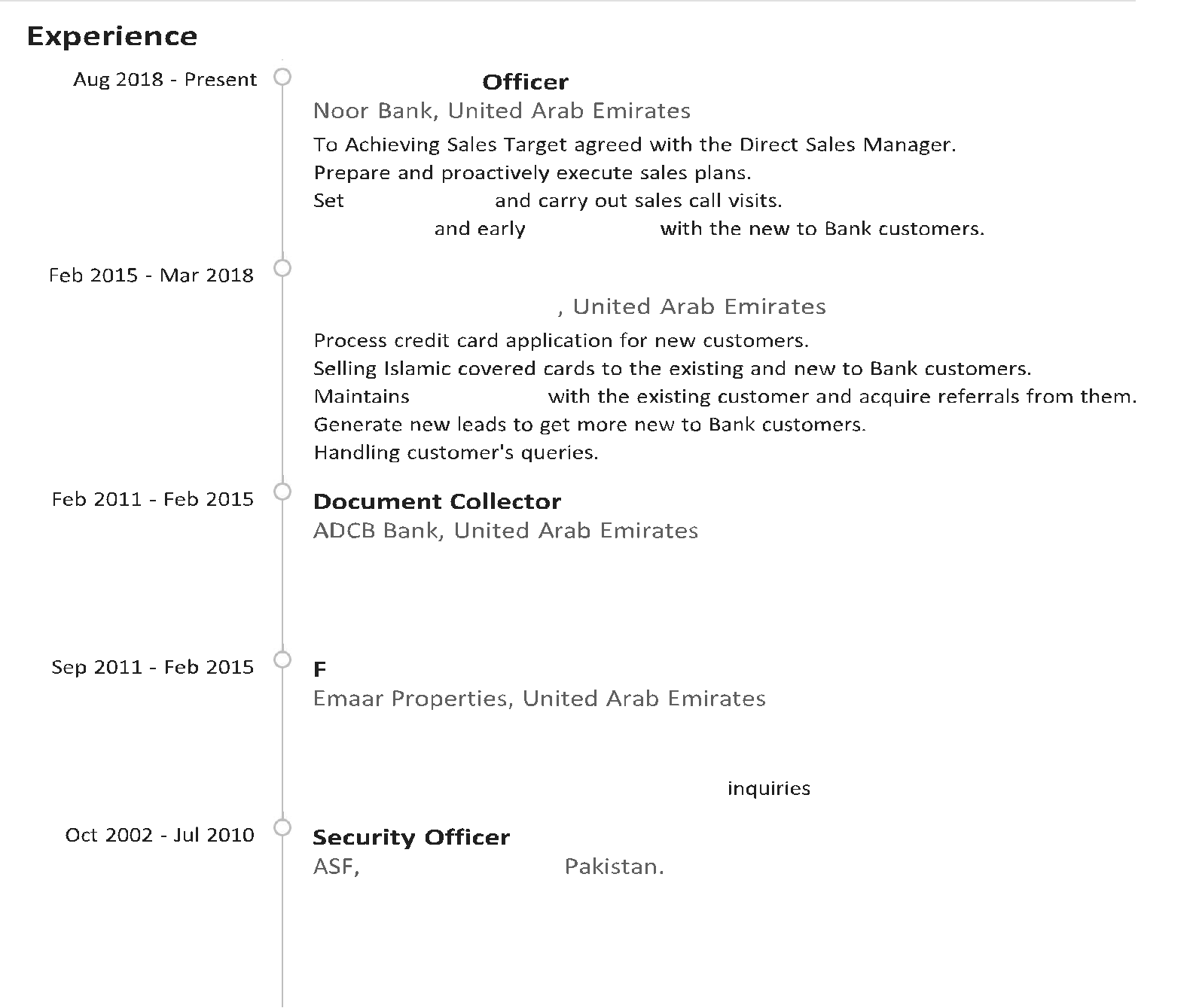 Coordinate with CIU Department.Security Surveillance.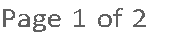 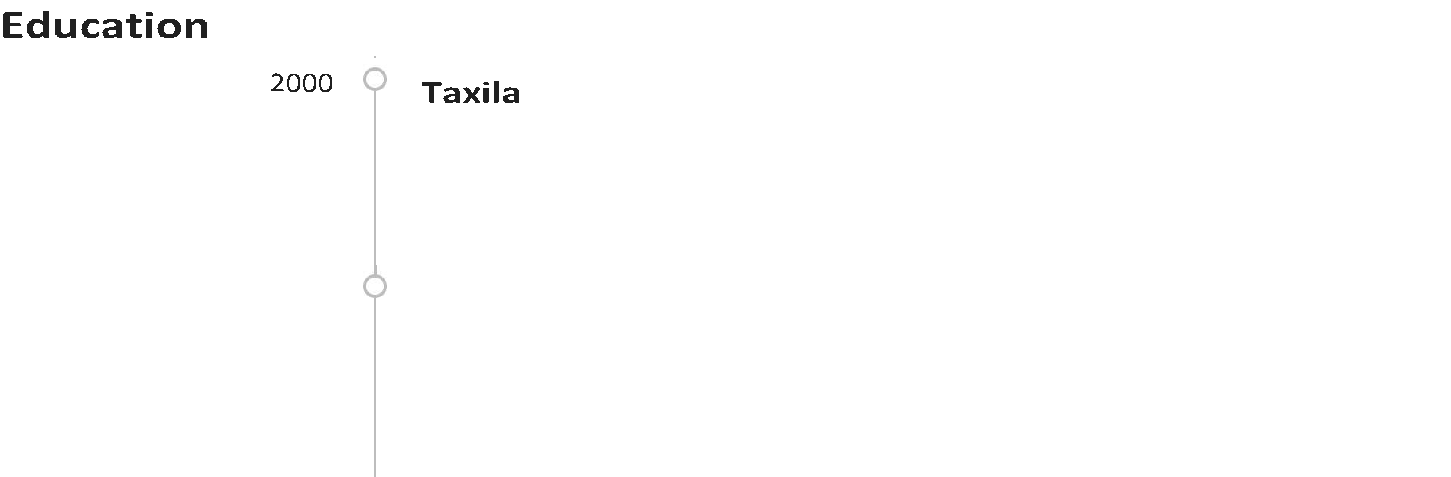 Rawalpindi, Board.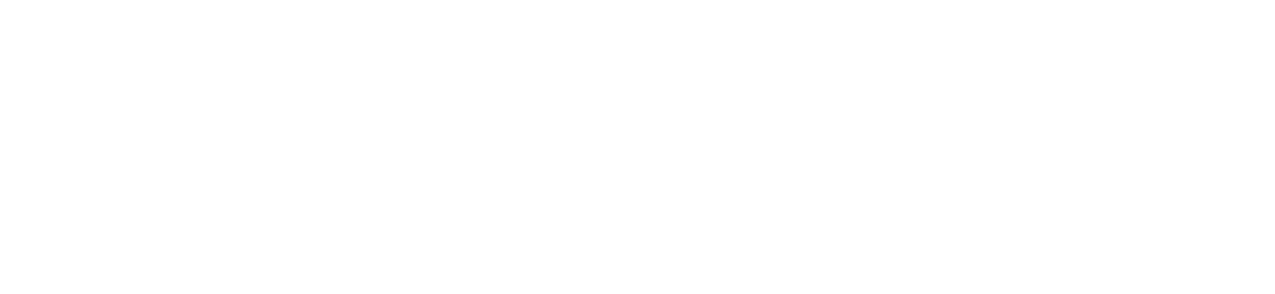 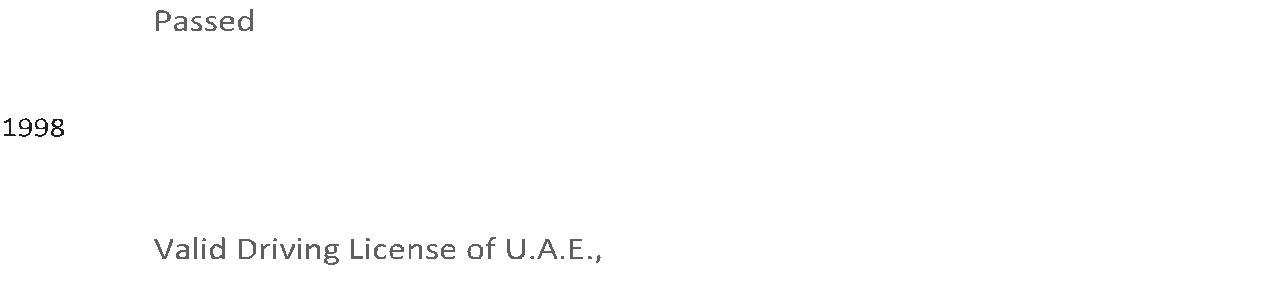 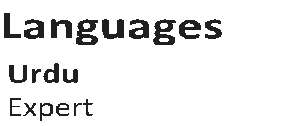 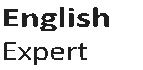 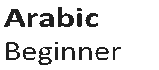 Page 2 of 2